     КАРАР                                                                                  РЕШЕНИЕ30 май  2018 й.                       № 24-2                   30 мая 2018 г.О внесении изменений в решение Совета сельского поселения Саннинский сельсовет муниципального района Благовещенский район Республики Башкортостан от 27.02.2014 г. № 30-6  «Об утверждении Положения об оплате труда муниципальных служащих сельского поселения Саннинский сельсовет муниципального района Благовещенский район Республики Башкортостан»В соответствии с постановлением Правительства Республики Башкортостан от 28.05.2018 г. № 234 «О внесении изменений в нормативы формирования расходов на оплату труда в органах местного самоуправления в Республики Башкортостан» Совет сельского поселения Саннинский  сельсовет муниципального района Благовещенский район Республики Башкортостан 	РЕШИЛ: Внести в решение Совета сельского поселения Саннинский сельсовет муниципального района Благовещенский район Республики Башкортостан от 27.02.2014 г. № 30-6 «Об утверждении Положения об оплате труда муниципальных служащих муниципального района Благовещенский район Республики Башкортостан» изменения, изложив в следующей редакции: 1) раздел 5 «Условия денежного содержания» изложить в следующей редакции:«5. Условия денежного содержания5.1. Главам сельских поселений, возглавляющим местные администрации и исполняющим полномочия председателя представительного органа сельского поселения,  выплачивается ежемесячное денежное вознаграждение в размерах, определенных с учетом должностных окладов и надбавок.5.1.1. В пределах фонда оплаты труда главам сельских поселений, возглавляющим местные администрации и исполняющим полномочия председателя представительного органа сельского поселения, помимо ежемесячного денежного вознаграждения, выплачиваются:а) ежемесячное денежное поощрение в размере двух ежемесячных денежных вознаграждений;б) единовременная выплата к отпуску в размере 2 ежемесячных денежных вознаграждений при предоставлении ежегодного оплачиваемого отпуска;в) материальная помощь в соответствии с положением, утвержденным представительным органом сельского поселения.5.2. Муниципальным служащим выплачиваются:а) ежемесячная надбавка к должностному окладу за классный чин в размерах, установленных в приложении № 2 к настоящим Положением, которая в дальнейшем может индексироваться в сроки и в пределах повышения размеров окладов за классный чин государственных гражданских служащих Республики Башкортостан;б) ежемесячная надбавка к должностному окладу за особые условия службы в следующих размерах:лицу, замещающему высшую должность муниципальной службы, - от 150 до 200 процентов должностного оклада;лицу, замещающему главную должность муниципальной службы, - от 120 до 150 процентов должностного оклада;лицу, замещающему ведущую должность муниципальной службы, - от 90 до 120 процентов должностного оклада;лицу, замещающему младшую и старшую должности муниципальной службы, - от 60 до 90 процентов должностного оклада;в) ежемесячная надбавка к должностному окладу за выслугу лет в следующих размерах:при стаже муниципальной службы от 1 до 5 лет - 10 процентов должностного оклада;при стаже муниципальной службы от 5 до 10 лет - 15 процентов должностного оклада;при стаже муниципальной службы от 10 до 15 лет - 20 процентов должностного оклада;при стаже муниципальной службы свыше 15 лет - 30 процентов должностного оклада.За муниципальными служащими после изменения условий денежного содержания, предусмотренных настоящими Положением, сохраняется размер ежемесячной надбавки к должностному окладу за выслугу лет муниципальной службы, установленный до вступления в силу настоящего Положения, если ее размер выше надбавки к должностному окладу за выслугу лет муниципальной службы, устанавливаемой в соответствии с настоящими Положением;г) премии по результатам работы, размер которых определяется исходя из результатов деятельности лица, замещающего должность муниципальной службы;д) ежемесячное денежное поощрение иным муниципальным служащим - в размере 2 должностных окладов;е) ежемесячная надбавка к должностному окладу лицам, допущенным к государственной тайне, - в размере и в порядке, которые установлены законодательством Российской Федерации;ж) в пределах фонда оплаты труда муниципальным служащим могут выплачиваться:при предоставлении ежегодного оплачиваемого отпуска - единовременная выплата к отпуску в размере 2 окладов денежного содержания;материальная помощь в соответствии с положением, утверждаемым представителем нанимателя.»2) приложение № 1 к указанному Положению изложить в следующей редакции:«Приложение № 1к Положению об оплате труда муниципальных служащих сельского поселения Саннинский  сельсовет Муниципального района Благовещенский район Республики Башкортостан РАЗМЕРЫдолжностных окладов лиц, замещающих муниципальные должности, должности муниципальной службы 	2.   Решение вступает в силу с 1 мая 2018 года.3. Настоящее решение разместить на официальном сайте сельского поселения муниципального района Благовещенский район Республики Башкортостан.БАШКОРТОСТАН РЕСПУБЛИКАhЫБЛАГОВЕЩЕН РАЙОНЫ МУНИЦИПАЛЬ РАЙОНЫНЫН   ҺЫННЫ АУЫЛ СОВЕТЫ БИЛӘМӘhЕ СОВЕТЫ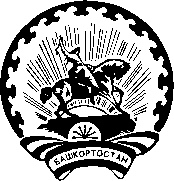 РЕСПУБЛИКА  БАШКОРТОСТАНСОВЕТ СЕЛЬСКОГО ПОСЕЛЕНИЯ САННИНСКИЙ СЕЛЬСОВЕТ МУНИЦИПАЛЬНОГО РАЙОНА БЛАГОВЕЩЕНСКИЙ РАЙОН№ п/пНаименование должностиДолжностной оклад (денежное вознаграждение), рубли1233. Администрация сельского поселения в составе муниципального района5 группа3.1.Глава муниципального образования131243.2.Глава администрации51703.3.Помощник главы администрации35983.4.Заместитель главы администрации35983.5.Управляющий делами35983.6.Специалист 1 категории (бухгалтер  1 категории, заведующий канцелярией, заведующий приемной, землеустроитель 1 категории, инженер 1 категории, инженер-программист 1 категории, инспектор 1 категории, ревизор 1 категории, экономист 1 категории, юрисконсульт 1 категории)26923.7.Специалист 2 категории (архивист  2 категории, бухгалтер 2 категории, землеустроитель 2 категории, инженер 2 категории, инспектор 2 категории, старший инспектор приемной, экономист 2 категории)25963.8.Специалист (бухгалтер,  землеустроитель, инженер, инспектор, инспектор приемной, экономист)24816 группа3.1.Глава муниципального образования123543.2.Глава администрации48113.3.Помощник главы администрации33233.4.Заместитель главы администрации33233.5.Управляющий делами33233.6.Специалист 1 категории (бухгалтер 1 категории, заведующий канцелярией, заведующий приемной, землеустроитель 1 категории, инженер 1 категории, инженер-программист 1 категории, инспектор 1 категории, ревизор 1 категории, экономист 1 категории, юрисконсульт 1 категории)26923.7.Специалист 2 категории (архивист  2 категории, бухгалтер 2 категории, землеустроитель 2 категории, инженер 2 категории, инспектор 2 категории, старший инспектор приемной, экономист 2 категории)25963.8.Специалист (бухгалтер, землеустроитель, инженер, инспектор, инспектор приемной, экономист)24817 группа3.1.Глава муниципального образования115313.2.Глава администрации44313.3.Помощник главы администрации30813.4.Заместитель главы администрации30813.5.Управляющий делами30813.6.Специалист 1 категории (бухгалтер  1 категории, заведующий канцелярией, заведующий приемной, землеустроитель 1 категории, инженер 1 категории, инженер-программист 1 категории, инспектор 1 категории, ревизор 1 категории, экономист категории, юрисконсульт 1 категории)26923.7.Специалист 2 категории (архивист  2 категории, бухгалтер 2 категории, землеустроитель 2 категории, инженер 2 категории, инспектор 2 категории, старший инспектор приемной, экономист 2 категории)25963.8.Специалист (бухгалтер,  землеустроитель, инженер, инспектор, инспектор приемной, экономист)24818 группа3.1.Глава муниципального образования102123.2.Глава администрации38193.3.Помощник главы администрации30813.4.Заместитель главы администрации30813.5.Управляющий делами30813.6.Специалист 1 категории (бухгалтер  1 категории, заведующий канцелярией, заведующий приемной, землеустроитель 1 категории, инженер 1 категории, инженер-программист 1 категории, инспектор 1 категории, ревизор 1 категории, экономист 1 категории, юрисконсульт 1 категории)26923.7.Специалист 2 категории (архивист  2 категории, бухгалтер 2 категории, землеустроитель 2 категории, инженер 2 категории, инспектор 2 категории, старший инспектор приемной, экономист 2 категории)25963.8.Специалист (бухгалтер,  землеустроитель, инженер, инспектор, инспектор приемной, экономист)24819 группа3.1.Глава муниципального образования96853.2.Глава администрации35763.3.Помощник главы администрации30813.4.Заместитель главы администрации30813.5.Управляющий делами30813.6.Специалист 1 категории (бухгалтер  1 категории, заведующий канцелярией, заведующий приемной, землеустроитель 1 категории, инженер 1 категории, инженер-программист 1 категории, инспектор 1 категории, ревизор 1 категории, экономист 1 категории, юрисконсульт 1 категории)26923.7.Специалист 2 категории (архивист  2 категории, бухгалтер 2 категории, землеустроитель 2 категории, инженер 2 категории, инспектор 2 категории, старший инспектор приемной, экономист 2 категории)25963.8.Специалист (бухгалтер, землеустроитель, инженер, инспектор, инспектор приемной, экономист)2481